Załącznik nr 5 – Wzór umowy UMOWA NA PEŁNIENIE NADZORU INWESTORSKIEGO nr …………………………..zawarta w dniu …………………… r. w Stąporkowie pomiędzy:Gminą Stąporkówul. Marszałka Józefa Piłsudskiego 132A, 26-220 Stąporków reprezentowaną przez:Burmistrz Stąporkowa – Dorotę Łukomskąprzy kontrasygnacie Skarbnika – Agnieszki Niebudekzwanym dalej w treści Umowy "Zamawiającym/Inwestorem”a ………………………………………………………………………………………………reprezentowanym przez:………………………………………………………………………………………………..zwanym dalej w treści Umowy "Wykonawcą/Inspektorem nadzoru inwestorskiego ", Niniejsza umowa została zawarta w wyniku rozstrzygnięcia przetargu nieograniczonego, przeprowadzonego na podstawie ustawy z dnia 29 stycznia 2004 r. Prawo zamówień publicznych (Dz. U.   z 2018 r. poz. 1986 z późn. zm.).I. PRZEDMIOT UMOWY§ 1Zamawiający powierza Wykonawcy, a Wykonawca przyjmuje obowiązki wykonywania czynności Nadzoru Inwestorskiego związanego z realizacją inwestycji pn.:  „Nadzór Inwestorski nad zadaniem: „Budowa kanalizacji sanitarnej w aglomeracji Stąporków” w zakresie:Część I (Zadanie 1) – nadzór inwestorski nad zadaniem: „Budowa kanalizacji sanitarnej w aglomeracji Stąporków”Część II (Zadanie 2) – nadzór inwestorski nad zadaniem: „Budowa kanalizacji sanitarnej poza aglomeracją Stąporków” § 2Przedmiotem umowy jest pełnienie funkcji nadzoru inwestorskiego w zakresie określonym w załączniku nr 1 do umowy  – „WYKAZ OBOWIĄZKÓW I ZAKRESU CZYNNOŚCI NADZORU INWESTORSKIEGO”, który stanowi integralną część umowy.§ 3Wykonawca będzie wykonywał czynności nadzoru inwestorskiego w imieniu i na rachunek Zamawiającego. Wykonanie postanowień umowy Wykonawca zobowiązuje się wypełniać ze starannością profesjonalisty (podwyższona staranność) i z zabezpieczeniem ochrony interesów Zamawiającego.II. OKRES OBOWIĄZYWANIA UMOWY§ 4Umowa na nadzór nad realizowaną inwestycją zostaje zawarta na okres od dnia podpisania umowy do dnia zakończenia rzeczowego i finansowego inwestycji – tj. do dnia 30.09.2020r.Czas trwania usługi pełnienia nadzoru inwestorskiego nad realizacją zadania inwestycyjnego może ulec zmianie o czas wykonywania robót budowlanych – nie dłużej jednak niż  o dwa miesiące – bez prawa do dodatkowego wynagrodzenia. Wymagany okres udzielonej przez Wykonawcę rękojmi będzie równy okresowi gwarancji udzielonej przez Wykonawcę robót budowlanych ….…… m-cy od daty zakończenia świadczenia usługi nadzoru. W okresie rękojmi Wykonawca na każde wezwanie Zamawiającego będzie uczestniczył w przeglądach gwarancyjnych. III. PRAWA I OBOWIĄZKI ZAMAWIAJĄCEGO§ 5Zamawiający zastrzega sobie prawo:a)  do udziału w odbiorach częściowych i końcowych oraz przy odbiorach robót zanikających - w celu realizacji powyższego prawa Wykonawca zobowiązany jest powiadomić Zamawiającego o planowanych odbiorach:częściowych – z wyprzedzeniem co najmniej 3 dni roboczych,robót zanikających – z wyprzedzeniem co najmniej 24-godzinnym,końcowych – z wyprzedzeniem co najmniej 14  dni roboczych,b) do uzyskiwania bezpośrednich informacji i danych co do postępu prac budowlanych, przy czym, jeżeli na skutek uzyskanych informacji, zgłosi Wykonawcy uwagi i/lub zastrzeżenia, na Wykonawcy spoczywa obowiązek pisemnego zawiadomienia Zamawiającego o zajętym stanowisku lub podjętych działaniach w terminie 2 dni od dnia otrzymania uwagi i/lub zastrzeżeń.§ 6Do obowiązków Zamawiającego należy:regulowanie płatności za prace związane z realizacją Inwestycji, bezpośrednio na rzecz Wykonawcy tych prac, na podstawie wystawionych przez niego faktur, zapłata wynagrodzenia za pełnienie funkcji Inspektora Nadzoru Inwestorskiego,opiniowanie i zatwierdzanie bez zbędnej zwłoki dokumentów związanych z realizacją zadań inwestycyjnych, dla których taka opinia lub zatwierdzenie będą wymagane. W terminie 7 dni roboczych od podpisania Umowy, Zamawiający udostępni Wykonawcy posiadane dane i materiały niezbędne do prawidłowego wykonania umowy, a będące w posiadaniu Zamawiającego. Dane lub materiały pozyskane w trakcie trwania Umowy niezbędne do prawidłowego wykonania umowy,  Zamawiający będzie przekazywał Wykonawcy niezwłocznie, jednak w terminie nie dłuższym niż 7 dni roboczych od daty ich uzyskania.§ 7Zamawiający wyznacza osobę, która ze strony Zamawiającego jest uprawniona do sprawowania bezpośredniego nadzoru nad wykonywaniem Umowy przez Wykonawcę oraz jest odpowiedzialna za realizację obowiązków Zamawiającego wynikających z Umowy:Karolina Miller – tel. 41 374-12-41IV. PRAWA I OBOWIĄZKI INSPEKTORA NADZORU INWESTORSKIEGO§ 8Wykonawca zobowiązuje się wykonywać swoje obowiązki wynikające z pełnionej funkcji nadanej niniejszą Umową zgodnie z jej postanowieniami oraz z najwyższą starannością z uwzględnieniem profesjonalnego charakteru świadczonych przez siebie usług (podwyższona staranność) oraz zapewniając ochronę praw i interesów Zamawiającego, podejmując wszelkie niezbędne działania dla należytego i terminowego przygotowania i wykonania Zadania Inwestycyjnego. Wykonawca dołoży wszelkich starań, aby nie dopuścić do powstania opóźnień w stosunku do harmonogramu rzeczowo - finansowego opracowanego przez Wykonawcę robót budowlanych, (zwanego w dalszej części umowy harmonogramem rzeczowo – finansowym), bez względu na przyczynę ich powstawania.§ 9Wykonawca oświadcza, że osoby, które w jego imieniu wykonywały będą poszczególne prace będące przedmiotem niniejszej Umowy, posiadać będą stosowne kwalifikacje i uprawnienia w zakresie powierzonych obowiązków. Ponadto, osoby, które w imieniu Wykonawcy będą bezpośrednio przebywały na obszarze Inwestycji będą posiadały aktualne badania lekarskie dopuszczające do pracy oraz stosowne przeszkolenia w zakresie BHP uzyskane przed przystąpieniem do realizacji poszczególnych obowiązków.Strony postanawiają, iż Wykonawca ponosi odpowiedzialność za działania i/lub zaniechania osób, którymi się będzie posługiwał przy wykonywaniu niniejszej Umowy tak jak za własne działania i/lub zaniechania. Osoby, o których mowa w zdaniu poprzedzającym nie mogą być traktowane jako pracownicy Zamawiającego.Wykonawca oświadcza, że dostosuje swój czas pracy do czasu pracy wykonawców robót budowlanych, ich podwykonawców, dostawców oraz przedstawicieli Zamawiającego, w ten sposób, aby nie następowały z jego winy opóźnienia w realizacji Inwestycji i/lub poszczególnych etapów jej realizacji. Wykonawca wyznacza osoby odpowiedzialne za realizację przedmiotu Umowy:……………………………………….….. – Inspektor Nadzoru Inwestorskiego – Koordynator Nadzoru Inwestorskiego (w specjalności instalacyjnej w zakresie sieci, instalacji i urządzeń cieplnych, wentylacyjnych, gazowych, wodociągowych i kanalizacyjnych),………………………………………..…. – Inspektor Nadzoru Inwestorskiego w branży elektrycznej (w specjalności instalacyjnej w zakresie sieci, instalacji i urządzeń elektrycznych i elektroenergetycznych).Wykonawca ma prawo do zastąpienia każdej z osób wymienionych w ust. 4, po uzyskaniu każdorazowo pisemnej zgody Zamawiającego, przy czym nowa osoba musi mieć kwalifikacje, doświadczenie i uprawnienia nie mniejsze niż wymagane w SIWZ.§ 10Wykonawca będzie dokonywał bardzo wnikliwie i szczegółowo sprawdzenia wykonanych robót z fakturami wystawianymi przez wykonawcę robót w toku realizacji Zadania Inwestycyjnego m. in. pod kątem zasadności poniesienia danych kosztów w związku z dokumentacją techniczną.V. WYNAGRODZENIE I PŁATNOŚCI§ 11Całkowite wynagrodzenie ryczałtowe Wykonawcy, za pełnienie obowiązków określonych w niniejszej Umowie wynosi:  Część I (Zadanie 1) –   nadzór inwestorski nad zadaniem: „Budowa kanalizacji sanitarnej w aglomeracji Stąporków”………………………………………………............................................... PLN brutto, (słownie...................................................................................................................................................................... PLN)   w tym podatek od towarów i usług w wysokości 23%.Część II (Zadanie 2) –   nadzór inwestorski nad zadaniem: „Budowa kanalizacji sanitarnej poza aglomeracją Stąporków”………………………………………………...............................................PLN brutto,(słownie...................................................................................................................................................................... PLN) w tym podatek od towarów i usług w wysokości 23%.Wynagrodzenie określone w ust. 1, obejmuje wykonywanie wszystkich czynności objętych zakresem obowiązków Nadzoru Inwestorskiego, niezależnie od poniesionych przez niego kosztów.Wynagrodzenie, o którym mowa w ust. 1, będzie wypłacane po dokonaniu odbiorów częściowych wykonanych robót budowlanych, proporcjonalnie do procentowej wartości wykonanych robót budowlanych.  Podstawą do wystawienia faktury częściowej są podpisane przez Wykonawcę i Inwestora miesięczne raporty rozliczeniowe. Łącznie faktury częściowe mogą być wystawiane do kwoty nie wyższej niż 85 % wartości wynagrodzenia. Ostateczne rozliczenie za wykonane roboty nastąpi w oparciu o fakturę końcową wystawioną na podstawie Protokołu Odbioru Końcowego i raportu rozliczeniowego, płatną w terminie 30 dni od daty jej otrzymania przez Zamawiającego. § 121. Prawidłowo wystawione faktury płatne będą przez Zamawiającego przelewem bankowym na rachunek ………………………………………………………………..………………………… w ciągu 30 dni licząc od daty złożenia faktury wraz z miesięcznymi raportami, z zastrzeżeniem sytuacji, gdy raport miesięczny zostanie odrzucony przez Zamawiającego z pisemnym wskazaniem przyczyn.2.   Dniem płatności wynagrodzenia Wykonawcy jest dzień obciążenia rachunku Zamawiającego.VI. RAPORTOWANIE§ 13Wykonawca jest zobowiązany do składania Zamawiającemu pisemnych raportów popartych udokumentowaną dokumentacją fotograficzną z realizacji inwestycji i opisowej w następującym cyklu:raporty comiesięczne zawierające informacje o stanie zaawansowania inwestycji, analizę zgodności terminów wykonywania robót z przyjętym harmonogramem, informację o kosztach w zakresie zgodności z przyjętymi założeniami oraz harmonogramem wymagalności płatności, ocenę wykonawców, ocenę jakości wykonywanych robót i występujących głównych problemów, zakresie wykonanych prac oraz planowanych do wykonania w kolejnym okresie rozliczeniowym, raporty te należy złożyć Zamawiającemu w terminie 7 dni po upływie każdego miesiąca kalendarzowego. W raportach miesięcznych należy dodatkowo udokumentować  i opisać zakresy robót zanikających i ulegające zakryciu, raport rozliczeniowy składany w terminie 14 dni od zakończenia inwestycji.Brak prowadzenia raportów, o których mowa w ust. 1 wstrzymuje wypłatę wynagrodzenia dla Wykonawcy do czasu ich przedstawienia, oraz może stanowić podstawę do wypowiedzenia Umowy zgodnie z § 19 i 21 Umowy i/lub naliczania kar umownych.Wstrzymanie wypłaty wynagrodzenia na podstawie ust. 2 nie jest naruszeniem warunków Umowy przez Zamawiającego określonych w § 16 ust. 1 Umowy.Zamawiający może odmówić zatwierdzenia raportu w terminie 7 dni od jego złożenia, z pisemnym podaniem uzasadnienia.Oprócz raportów, o których mowa w ust. 1 Wykonawca zobowiązany jest do przekazywania na piśmie Zamawiającemu wszelkich informacji mających znaczenie dla realizacji inwestycji, o których mowa w § 1 Umowy.Na zakończenie inwestycji wymagane jest opracowanie operatu końcowego (rozliczeniowego) z zakresu nadzoru nad robotami budowlanymi, opracowanie i przekazanie pełnego kompletu dokumentacji niezbędnej do rozliczenia inwestycji wraz z dokonanym opracowaniem analitycznym.  VII. UBEZPIECZENIE§ 14Wykonawca oświadcza, że posiada ubezpieczenie od odpowiedzialności cywilnej z tytułu prowadzonej działalności zawodowej w zakresie obejmującym przedmiot zamówienia, o którym mowa w §1 niniejszej Umowy, na kwotę ………………..……. PLN (słownie: ……………………………………………………………………………………………………………….. PLN).Wykonawca zapewnia, że przez cały okres obowiązywania Umowy będzie posiadał ważną polisę ubezpieczeniową na warunkach nie gorszych niż określone w ust. 1 powyżej.Strony zobowiązują się do przestrzegania postanowień zawartych w warunkach ogólnych polisy ubezpieczeniowej Wykonawcy.VIII. ZAKRES ODPOWIEDZIALNOŚCI i ZABEZPIECZENIE WYKONANIA UMOWY§ 15Odpowiedzialnością Wykonawcy objęte są szkody poniesione przez Zamawiającego, spowodowane niewykonaniem albo nienależytym w tym nieterminowym, wykonaniem zobowiązań przez podmioty wykonujące prace przygotowawcze oraz prace związane z wykonaniem Zadania Inwestycyjnego, a w szczególności: wykonawców i podwykonawców robót chyba, że nie nastąpiły z winy Wykonawcy. Obowiązek Wykonawcy zapłaty na rzecz Zamawiającego kar/kary umownej nie jest uzależniony od powstania szkody w interesie Zamawiającego.Przed podpisaniem umowy, Wykonawca złoży u Zamawiającego dokument stwierdzający zabezpieczenie należytego wykonania przedmiotu zamówienia.Wykonawca udziela Zamawiającemu zabezpieczenia należytego wykonania przedmiotu umowy w kwocie stanowiącej 10 % ceny brutto wykonania przedmiotu umowy, tj. kwoty …………………………..….. PLN (słownie: …………..……………………………..…………. …………………. PLN).Zabezpieczeniem należytego wykonania przedmiotu umowy jest  ………………………………………………………………….W przypadku zabezpieczeń składanych w formie pieniężnej, Zamawiający zwróci 70% wysokości złożonego zabezpieczenia w terminie 30 dni od dnia wykonania zamówienia i uznania przez Zamawiającego za należycie wykonane. Kwota pozostawiona na zabezpieczenia roszczeń z tytułu rękojmi za wady wyniesie 30% wysokości zabezpieczenia i zostanie zwrócona nie później niż w 15. dniu  po upływie rękojmi.Zwrócona Wykonawcy kwota zabezpieczenia należytego wykonania umowy, określona w ust. 3, może ulec zmniejszeniu z tytułu potrąceń za złą jakość robót, nie dotrzymania terminu zakończenia prac lub nakładów poniesionych przez Zamawiającego na usunięcie ewentualnych wad, jeżeli nie dokonał tego Wykonawca.IX. KARY UMOWNE§ 16Zamawiający zapłaci Wykonawcy karę umowną w razie odstąpienia przez Wykonawcę od Umowy z winy Zamawiającego, w wysokości 10 % wartości wynagrodzenia umownego, określonego w § 11 ust 1. niniejszej Umowy, a pozostającego do zapłaty w dniu odstąpienia od Umowy.  § 17Wykonawca zapłaci Zamawiającemu następujące kary umowne, bez względu na poniesienie lub nie szkody przez Zamawiającego:w razie odstąpienia od Umowy z winy Wykonawcy, w wysokości 10 % wartości wynagrodzenia umownego określonego w § 11 ust. 1 niniejszej Umowy, z zastrzeżeniem przypadku określonego  w lit. e).w razie opóźnienia realizacji inwestycji w stosunku do harmonogramu rzeczowo - finansowego chyba, że opóźnienie nastąpiło z przyczyn niezależnych od Wykonawcy - w wysokości 0,1 % wartości wynagrodzenia umownego określonego w § 11 ust. 1 niniejszej Umowy, za każdy dzień opóźnienia.w razie niezłożenia raportu rozliczeniowego, o którym mowa w § 13 ust. 1 lit. b), Wykonawca zapłaci karę w wysokości 10 % wartości wynagrodzenia umownego określonego w § 11 ust. 1 niniejszej Umowy,w razie niezłożenia raportu miesięcznego, w terminie określonym odpowiednio w § 13 ust. 1 lit. a) - w wysokości 0,1 % wartości wynagrodzenia umownego określonego w § 11 ust. 1 niniejszej Umowy, za każdy dzień opóźnienia,w razie zaistnienia  okoliczności, o których mowa w § 18 ust. 1 i 2 niniejszej Umowy - w wysokości 20% wartości wynagrodzenia umownego określonego w § 11 ust. 1 niniejszej Umowy,naruszenia przez Wykonawcę obowiązków określonych w §14 ust. 2 niniejszej Umowy – w wysokości 20% wartości wynagrodzenia umownego określonego w §11 ust. 1 niniejszej Umowy za każdy przypadek naruszenia. za każdy stwierdzony przypadek nieobecności w miejscu wskazanym do świadczenia usługi inspektora nadzoru lub koordynatora nadzoru inwestorskiego w wysokości 500,00 zł (brutto) za każdy przypadek naruszenia obowiązku realizacji Przedmiotu Umowy w zakresie nie wywiązania się z zadeklarowanych pobytów na nadzorowanej inwestycji w sposób określony SIWZ.Kara/kary umowne należne Zamawiającemu mogą być potrącone z wynagrodzenia Wykonawcy. Zapłata przez Wykonawcę kary umownej nie wyłącza prawa Zamawiającego do dochodzenia odszkodowania na zasadach ogólnych w przypadku, gdy poniesiona szkoda przekroczy wysokość kar umownych.X. ODSTĄPIENIE I WYPOWIEDZENIE UMOWY§ 18Zamawiający ma prawo odstąpić od umowy w terminie 14 dni od zaistnienia: nierozpoczęcia przez Wykonawcę wykonywania obowiązków wynikających z Umowy w terminie 14 dni od dnia jej podpisania.Zaistnienie wskazanej w ust. 1 okoliczności, zwalnia Zamawiającego od obowiązku zapłaty Wykonawcy jakiegokolwiek wynagrodzenia.Wykonawca ma prawo odstąpić od umowy w ciągu 14 dni od upływu terminu przekazania przez Zamawiającego danych i materiałów w zakresie lub terminie, o którym mowa w § 6 ust. 2 niniejszej Umowy.Odstąpienie od umowy przez którąkolwiek ze stron będzie dokonane na piśmie z podaniem przyczyn odstąpienia i wskazaniem terminu odstąpienia.§ 19Zamawiający ma prawo wypowiedzieć Umowę w razie wystąpienia jednej z następujących okoliczności:opóźnienie/opóźnienia w realizacji inwestycji powyżej 14 dni w stosunku do harmonogramu rzeczowo - finansowego chyba że nastąpiły z przyczyn niezawinionych przez Wykonawcę,przerwania wykonywania obowiązków Inspektora Nadzoru Inwestorskiego wynikających z Umowy, o ile przerwa trwała dłużej niż 14 dni,nie przedkładania raportów miesięcznych przez dwa miesiące, ewentualnie nie uzupełnienie lub nie naniesienie poprawek w raporcie odrzuconym przez Zamawiającego,nie przedłożenia raportu rozliczeniowego w terminie określonym w § 13 ust.1 lit. b) niniejszej Umowy,jeżeli Wykonawca wykonywał swoje obowiązki w sposób nienależyty i pomimo dodatkowego wezwania Zamawiającego nie nastąpiła zmiana sposobu ich wykonywania,wykonywania Umowy przez Wykonawcę w sposób sprzeczny z jej postanowieniami lub zaniedbania przez Wykonawcę obowiązków wynikających z Umowy,wykonywania przedmiotu Umowy przez osoby, nie posiadające do tego wymaganych uprawnień,wykonywania czynności Inspektora Nadzoru Inwestorskiego przez osoby nie uzgodnione z Zamawiającym lub jeżeli liczba tych osób jest mniejsza niż określona w § 9 ust. 4 Umowy,naruszenie zobowiązania z §14 niniejszej Umowy,narażenia Zamawiającego na szkody, utratę dobrego imienia z winy Wykonawcy, nie uzyskania przez Zamawiającego lub cofnięcia środków finansowych przeznaczonych na finansowanie Inwestycji, lub też uzyskania lub pozostawienia środków w takiej wysokości, że wiązałoby to się z tak istotnym ograniczeniem Inwestycji, że wysokość wynagrodzenia należnego Wykonawcy, określona w Umowie, nie odpowiadałaby rzeczywistemu nakładowi jego pracy, § 20Wykonawca ma prawo wypowiedzieć Umowę w razie wystąpienia jednej z następujących okoliczności:w razie zwłoki w zapłacie dwóch kolejnych pełnych faktur przez Zamawiającego powyżej 14 dni od drugiego terminu płatności, niezatwierdzenia przez Zamawiającego raportu miesięcznego w terminie 14 dni od dnia złożenia, bez podania przyczyny.§ 21W razie wypowiedzenia Umowy przez którąkolwiek ze Stron, Umowa, z zastrzeżeniem ust. 2 poniżej, rozwiązuje się z zachowaniem 30-dniowego okresu wypowiedzenia. W przypadku, gdy podstawą wypowiedzenia niniejszej Umowy była/były okoliczności określone w §19 ust.1 lit. f), g) Umowa rozwiązuje się z chwilą otrzymania przez Wykonawcę oświadczenia Zamawiającego o wypowiedzeniu Umowy.§ 22W przypadku rozwiązania Umowy wskutek wypowiedzenia przez jedną ze Stron, Strony dokonają rozliczenia Umowy w terminie 30 dni od dnia jej rozwiązania, przyjmując do rozliczenia proporcjonalny wkład pracy Wykonawcy.§ 23Jeżeli w toku realizacji procesu inwestycyjnego Inwestycji nastąpi przerwa w jego realizacji z przyczyn, za które Zamawiający ponosi odpowiedzialność, trwająca nie dłużej niż 30 dni, Wykonawcy nie przysługuje dodatkowe  wynagrodzenie za ten okres. Jeżeli przerwa, o której mowa w ust. 1 będzie dłuższa niż 30 dni, każda ze stron może wypowiedzieć niniejszą Umowę. Postanowienia §21 ust.1 oraz §22 stosuje się wprost. XI. PRZYPADKI, W KTÓRYCH DOPUSZCZA SIĘ ZMIANĘ ZAWARTEJ UMOWY§ 24Zamawiający przewiduje zmianę umowy w następujących przypadkach:Zmiany w KRS, wpisie do ewidencji działalności gospodarczej (CEiDG) w trakcie realizacji zamówienia;Wystąpienia oczywistych omyłek pisarskich i rachunkowych w treści umowy;Zmiany kont bankowych;Wynagrodzenie należne Wykonawcy podlega automatycznej zmianie do zmiany wysokości podatku VAT obowiązującej w chwili powstania obowiązku podatkowego. W takim przypadku wysokość wynagrodzenia należnego Wykonawcy ustalana jest każdorazowo z uwzględnieniem aktualnej stawki podatku VAT obowiązującej na dzień wystawienia faktury (powstania obowiązku podatkowego);Termin wykonania świadczenia określony w SIWZ, ulega wydłużeniu w przypadku:wstrzymania robót budowlanych lub przerw w pracach powstałych z przyczyn niezależnych od Wykonawcy,w uzasadnionych przypadkach, gdy zajdzie konieczność wprowadzenia zmian wynikających z okoliczności których nie można było przewidzieć w chwili zawarcia umowy,opóźnień w zakresie dokonywania odbioru lub prób końcowych,wystąpienia przeszkody o charakterze „siły wyższej” która uniemożliwia realizację świadczenia; pojęcie „siła wyższa” oznacza wydarzenia zewnętrzne, nieprzewidywalne, nieoczekiwane i poza kontrolą stron niniejszej umowy, występujące po podpisaniu umowy, a powodujące niemożliwość realizacji umowy w jej obecnym brzmieniu, przy czym Wykonawca może powołać się na zaistnienie „siły wyższej” tylko wtedy, gdy poinformuje w formie pisemnej Zamawiającego w ciągu 3 dni od dnia jej zaistnienia,wystąpienia w trakcie realizacji zamówienia zmian przepisów prawa krajowego, co wpłynie na realizację zamówienia podstawowego (z Wykonawcą robót budowlanych) lub zamówienia na Nadzór Inwestorski i spowoduje konieczność dostosowania realizacji umowy do zmian przepisów;wystąpienia niekorzystnych i trudnych do przewidzenia warunków atmosferycznych, a w szczególności: intensywnych opadów deszczu i niskich temperatur, uniemożliwiających wykonanie robót budowlanych zgodnie z wymogami technologii, skutkujące wstrzymaniem robót budowlanych,braku możliwość realizacji świadczenia wskutek okoliczności i przyczyn nie leżących po stronie Wykonawcy, a w szczególności w przypadku wstrzymania robót budowlanych przez Zamawiającego lub konieczności wprowadzenia zmian w dokumentacji projektowej i/lub uzyskania zmiany pozwolenia na budowę, jeżeli przepisy prawa tego wymagają a wykonanie zamówienia podstawowego jest uzależnione od wykonania zamówienia dodatkowego. Zmiana terminu realizacji może zostać wydłużona o czas wstrzymania prac, wstrzymania prac budowlanych przez właściwy organ, odmowy wydania przez organy administracji lub inne podmioty wymaganych uzgodnień, zezwoleń, decyzji, z przyczyn niezawinionych przez Wykonawcę. Zmiana terminu realizacji może zostać wydłużona o czas wstrzymania prac pod warunkiem uzyskania pisemnej zgody Zamawiającego,konieczności wykonania robót zamiennych oraz dodatkowych – o czas niezbędny do wykonania tych robót. Jeżeli wystąpi konieczność dokonania zmian w dokumentacji projektowej, skutkująca koniecznością dokonania poprawek, zmian lub uzupełnień dokumentacji projektowej a ich konsekwencją będzie zmiana rozwiązań technicznych (technologicznych lub materiałowych) wykonania robót lub ich elementu a dokonywanie zmian w dokumentacji uniemożliwi lub istotnie wstrzyma realizację robót. Ponadto na wniosek Wykonawcy, za zgodą Zamawiającego, Wykonawca może:dokonać zmiany podwykonawcy,wskazać innych zakres podwykonawstwa niż przedstawiony w ofercie,zrezygnować z udziału podwykonawcy w realizacji zamówienia,powierzyć wykonanie części zamówienia podwykonawcom, pomimo niewskazania w ofercie części zamówienia przeznaczonej do wykonania w ramach podwykonawstwa.Jeżeli Zamawiający uzna, że zaistniałe okoliczności stanowiące podstawę do zmiany w umowie nie są zasadne, Wykonawca zobowiązany jest do realizacji zadania zgodnie z warunkami określonymi w SIWZ i zawartej przez strony umowie. Niedopuszczalne są zmiany istotnych postanowień umowy w stosunku do treści oferty, na podstawie której dokonano wyboru Wykonawcy, za wyjątkiem przewidzianych przez Zamawiającego w niniejszej umowie możliwości dokonania takich zmian oraz gdy zajdzie co najmniej jedna z okoliczności przewidzianych w art. 144 ust 1. oraz 145 Ustawy z dnia  29 stycznia 2004 r. Prawo Zamówień Publicznych.XII. OBOWIĄZEK INFORMACYJNY§ 25Zamawiający informuje, iż zgodnie z art. 13 ust. 1 i 2 rozporządzenia Parlamentu Europejskiego i Rady (EU) 2016/679 z dnia 27 kwietnia 2016 r. w sprawie ochrony osób fizycznych w związku z przetwarzaniem danych osobowych i w sprawie swobodnego przepływu takich danych oraz uchylenia dyrektywy 95/46/WE (ogólne rozporządzenie o ochronie danych) Dz. Urz. UE L 119 z 04.05.2016 r. str. 1, dalej RODO: administratorem danych osobowych Wykonawców jest Gmina Stąporków z siedzibą w Stąporkowie, przy ul. Marszałka Józefa Piłsudskiego 132A, 26-220 Stąporków,inspektorem ochrony danych osobowych w Urzędzie Miejskim w Stąporkowie jest: Sylwester Cieśla, dostępny pod nr telefonu 663 539 060, e-mail: iodo@staporkow.pl,dane osobowe Wykonawców przetwarzane będą na podstawie art. 6 ust. 1 lit. c RODO w celu związanym z postępowaniem o udzielenie zamówienia publicznego pn. „Nadzór Inwestorski nad zadaniem: „Budowa kanalizacji sanitarnej w aglomeracji Stąporków” prowadzonego w trybie przetargu nieograniczonego,Odbiorcami Pani/Pana danych osobowych będą osoby lub podmioty, którym udostępniona zostanie dokumentacja postępowania w oparciu o art. 8 oraz art. 96 ust. 3 ustawy z dnia 29 stycznia 2004 r. Prawo zamówień publicznych (Dz. U. z 2018 r. poz. 1986 ze zm.),Pani/Pana dane osobowe będą przechowywane zgodnie z art. 97 ust. 1 ustawy Pzp przez okres 4 lat od dnia zakończenia postępowania o udzielenie zamówienia, a jeżeli czas trwania umowy przekracza 4 lata, okres przechowywania obejmuje cały okres trwania umowy, obowiązek podania przez Pani/Pana danych osobowych bezpośrednio Pani/Pana dotyczących jest wymogiem ustawowym określonym w przepisach ustawy Pzp, związanym z udziałem w postępowaniu o udzielenie zamówienia publicznego, konsekwencje niepodania określonych danych wynikają z ustawy Pzp, w odniesieniu do Pani/Pana danych osobowych decyzje nie będą podejmowane w sposób zautomatyzowany, stosownie do art. 22 RODO, posiada Pan/Pani: na podstawie art. 15 RODO prawo dostępu do danych osobowych dotyczących Pani/Pana, na podstawie art. 18 RODO prawo żądania od administratora ograniczenia przetwarzania danych osobowych z zastrzeżeniem przypadków, o których mowa w art. 18 ust. 2 RODO, prawo do wniesienia skargi do Prezesa Urzędu Ochrony Danych Osobowych, gdy uzna Pani/ Pan, że przetwarzanie danych osobowych Pani/Pana dotyczących narusza przepisy RODO, nie przysługuje Pani/Panu: w związku z art. 17 ust. 3 lit. b, d lub e RODO prawo do usunięcia danych osobowych, prawo do przenoszenia danych osobowych, o którym mowa w art. 20 RODO, na podstawie art. 21 RODO prawo sprzeciwu, wobec przetwarzania danych osobowych, gdyż podstawą prawną przetwarzania Pani/Pana danych osobowych jest art. 6 ust. 1 lit. c RODO.XIII. POSTANOWIENIA KOŃCOWE§ 26Strony zgodnie oświadczają, że wszelkie przekazywane wzajemnie informacje i dane, mają charakter ściśle poufny i nie mogą być udostępniane osobom trzecim z wyjątkiem uczestników procesu inwestycyjnego w zakresie, który jest niezbędny do prawidłowego wykonania Inwestycji. Zakaz ten nie dotyczy udzielania informacji organom kontroli finansowej i organom wymiaru sprawiedliwości  w zakresie prowadzonych przez nie postępowań.§ 27Spory mogące wyniknąć w związku z realizacją niniejszej Umowy, Strony zobowiązują się rozwiązywać polubownie w drodze negocjacji. W razie braku porozumienia, spory rozstrzygał będzie sąd właściwy dla siedziby Zamawiającego.§ 281. Strony ustalają, że wszelkie pisma, korespondencja oraz dokumentacja związana z realizacją Inwestycji oraz Umowy, wiążąca  
 będzie wyłącznie w języku polskim i powinna być kierowana na podane adresy  i numery faksów: do Zamawiającego: Urząd Miejski w Stąporkowie                                        26-220 Stąporków, ul Marszałka Józefa Piłsudskiego 132A  tel. 41 374 11 22; Fax. 41 374 18 60 do Wykonawcy: ………………………………………………………………………………………..……..          ………………………………………………………………………………………..……..                                         ………………………………………………………………………………………..……..2. Zmiana wskazanych powyżej danych adresowych lub numerów faksów nie stanowi zmiany Umowy i może być dokonywana  
 przez Stronę, której dotyczy i staje się skuteczna wobec drugiej Strony po jej pisemnym zawiadomieniu.3. Żadna ze Stron nie może przenieść swoich uprawnień i obowiązków określonych niniejszą umową, ani powierzyć wykonywania       niniejszej umowy lub jej części innym osobom/podmiotom.§ 29Wszelkie zmiany lub uzupełnienia Umowy wymagają dla swojej ważności zachowania formy pisemnej pod rygorem nieważności.§ 30Umowa wchodzi w życie z dniem podpisania przez Strony.§ 31Umowę sporządzono w trzech jednobrzmiących egzemplarzach, dwa dla Zamawiającego oraz jeden dla Wykonawcy.Integralne załączniki umowy:1.„Wykaz obowiązków i zakresu czynności Nadzoru Inwestorskiego”.           Zamawiający:				 			     Wykonawca:……………………………………………………	                                      		  ………………………………………………………………       	        (pieczęcie i podpisy)						                 (pieczęcie i podpisy)Załącznik nr 1 do Umowy na Pełnienie Nadzoru Inwestorskiego WYKAZ OBOWIĄZKÓW I ZAKRESU CZYNNOŚCI NADZORU INWESTORSKIEGOPełnienie w pełnym zakresie Nadzoru Inwestorskiego nad zadaniem pn. „Budowa kanalizacji sanitarnej w aglomeracji Stąporków”:   Część I (Zadanie 1) – Nadzór Inwestorski nad zadaniem: „Budowa kanalizacji sanitarnej w aglomeracji Stąporków”   Część II (Zadanie 2) – Nadzór Inwestorski nad zadaniem: „Budowa kanalizacji sanitarnej poza aglomeracją Stąporków”    w zakresie następujących branż:Sanitarnej w specjalności instalacyjnej w zakresie sieci, instalacji i urządzeń cieplnych, wentylacyjnych, gazowych, wodociągowych i kanalizacyjnych,Elektrycznej w specjalności instalacyjnej zakresie sieci, instalacji i urządzeń elektrycznych i elektroenergetycznych.Pełnienie funkcji Koordynatora Nadzoru Inwestorskiego w/w branż w okresie realizacji przedmiotowej inwestycji.Inspektor nadzoru zobowiązany będzie wykonywać czynności nadzoru w sposób określony w art. 25 i 26 ustawy Prawo budowlane z dnia 7 lipca.1994 r. (Dz. U. z 2019 r., poz. 1186 ze zm.) i zgodnie z obowiązującymi przepisami, normami i wiedzą techniczną w tym zakresie oraz uczestniczyć w przeglądach i odbiorach w okresie gwarancji i rękojmi.Zakres czynności Nadzoru Inwestorskiego w trakcie wykonywania robót budowlanych na zadaniu inwestycyjnym obejmować będzie w szczególności następujące obowiązki:dokładną znajomość dokumentacji projektowej oraz treści umowy zawartej przez Zamawiającego z Wykonawcą robót budowlanych, a także treści umowy pomiędzy Wykonawcą a podwykonawcą lub dalszymi podwykonawcami,zapewnienie ciągłości nadzoru poprzez – przeprowadzenie przez każdego z Inspektorów Nadzoru regularnych inspekcji Terenu Budowy, w częstotliwości uzasadnionej przebiegiem nadzorowanych robót budowlanych, jednak nie rzadziej niż …. dni w tygodniu (w zależności do treści oferty nie mnie jednak niż 2 dni w tygodniu), w toku prac związanych z daną branżą. Koordynator Nadzoru Inwestorskiego jest zobowiązany do przeprowadzenia inspekcji Terenu Budowy nie rzadziej niż ….. dni w tygodniu (w zależności do treści oferty nie mniej jednak niż 2 dni w tygodniu) przez cały okres realizacji robót budowlanych. Inspekcje będą prowadzone przez min. 2 godziny w ciągu każdego dnia inspekcji, w dni powszednie w godzinach do 8:00 do 15:00 (ilość przeprowadzonych inspekcji będzie weryfikowana na podstawie listy obecności prowadzonej w siedzibie Zamawiającego lub na podstawie wpisu do dziennika budowy),kontrola osób i podmiotów uczestniczących w realizacji inwestycji pod kątem czy prace nie realizują osoby lub podmioty nie zgłoszone Zamawiającemu jako podwykonawcy lub dalsi podwykonawcy. W przypadku stwierdzenia takiej nieprawidłowości niezwłoczne informowanie Zamawiającego,bieżąca kontrola terminowości i zgodności wykonywania robót budowlanych przez Wykonawcę i podwykonawców z harmonogramem rzeczowo- finansowym,bieżąca kontrola robót w zakresie zgodności ich wykonywania z dokumentacją projektowo - techniczną, specyfikacjami technicznymi wykonania i odbioru robót, pozwoleniem na budowę oraz wszystkimi innymi uzgodnieniami i wydanymi decyzjami niezbędnymi do realizacji zadania, normami budowlanymi i przepisami prawa budowlanego oraz zasadami wiedzy technicznej,w ramach uprawnień wynikających z prawa budowlanego - podejmowanie decyzji o prowadzeniu robót budowlanych lub ich wstrzymaniu, w szczególności  w przypadku stwierdzenia ich prowadzenia niezgodnie z umową oraz przepisami bezpieczeństwa i higieny pracy,podejmowanie decyzji dotyczących odbiorów robót po zgłoszeniu przez Wykonawcę robót gotowości do odbioru,dbanie o interesy Zamawiającego oraz podejmowanie czynności zapewniających techniczną prawidłowość realizowanej inwestycji,podejmowanie decyzji i ponoszenie odpowiedzialności za nie, w  sprawach związanych z jakością robót ich postępem oraz oceną jakości wyrobów budowlanych w rozumieniu art. 10 Prawa budowlanego,udzielanie wyjaśnień w sprawach związanych z dokumentacją projektową i specyfikacjami technicznymi wykonania i odbioru robót z wyłączeniem spraw mających wpływ na wzrost kosztów budowy, Inspektor Nadzoru nie może samodzielnie (bez zgody Zamawiającego) podejmować decyzji wywołujących skutki finansowe dla Gminy Stąporków,organizowanie prac związanych z nadzorem w sposób nie powodujący nieuzasadnionej przerwy w realizacji robót przez Wykonawcę lub podwykonawcę,kontrolowanie jakości stosowanych wyrobów budowlanych w rozumieniu art. 10 Prawa budowlanego, żądanie przeprowadzenia dodatkowych badań jakościowych wyrobów budowlanych w sytuacjach przewidzianych przepisami prawa, oraz obowiązkowe sprawdzenie przedstawionych przez Wykonawcę certyfikatów i deklaracji zgodności materiałów przed ich wbudowaniem, zgodnie z ustawą o wyrobach budowlanych,akceptacja materiałów przewidzianych w inwestycji, a dostarczonych przez Wykonawcę, wykonywanie badań sprawdzających jakość wykonanych robót, żądanie usunięcia przez Wykonawcę wad ujawnionych w toku wykonywania robót i wad w wykonanych robotach oraz informowanie Zamawiającego w przypadku nieusunięcia tych wad,ustalanie rodzaju i zakresu robót oraz zmian koniecznych do poprawnego wykonania zadania,dokonywanie odbiorów robót zanikających i ulegających zakryciu w terminach wskazanych w umowie na wykonanie robót budowlanych,udział w czynnościach odbiorów częściowych i odbioru końcowego, a w ramach tych czynności stwierdzanie gotowości do odbioru, przekazanie Zamawiającemu protokołów odbioru oraz dokumentacji powykonawczej, potwierdzanie faktycznie wykonanych robót oraz faktu usunięcia ewentualnych wad,potwierdzanie wykonanych robót jako podstawy do sporządzenia faktury przez Wykonawcę celem zapłaty wynagrodzenia,niezwłoczne sygnalizowanie Zamawiającemu o wszelkich okolicznościach mogących mieć wpływ na terminowość oraz poprawność wykonywanych robót budowlanych oraz o wystąpieniu okoliczności nieprzewidzianych w dokumentacji projektowej,udział w czynnościach przekazania Wykonawcy terenu budowy i udział w spotkaniach organizowanych przez Zamawiającego w sprawach dotyczących realizacji przedmiotowej inwestycji,uzyskiwanie od projektanta wyjaśnień dotyczących projektu i zawartych w nim rozwiązań,rozpoznawanie i przedstawianie do akceptacji Zamawiającemu proponowanego przez Wykonawcę zakresu robót dodatkowych lub zamiennych w przypadku konieczności wykonania robót zamiennych lub dodatkowych, spisywanie protokołów konieczności,poświadczenie terminu zakończenia robót,informowanie o zagrożeniu nieterminowej realizacji poszczególnych prac wynikających z harmonogramu jak również  terminu końcowego,kontrolowanie zabezpieczenia przez Wykonawcę terenu budowy, w przypadku odstąpienia od umowy przez którąkolwiek ze stron,rozliczenie umowy w przypadku odstąpienia od umowy przez którąkolwiek ze stron,kontrolowanie przestrzegania przez Wykonawcę przepisów bezpieczeństwa i higieny pracy oraz przepisów dotyczących ochrony środowiska,uczestniczenie przy przeprowadzaniu prób, pomiarów i sprawdzeń, wykonywanych w związku z realizowaną inwestycją,koordynowanie robót w poszczególnych branżach, kontrolowanie prawidłowości prowadzenia dziennika budowy przez Wykonawcę robót budowlanych i dokonywanie w nim wpisów dotyczących wszystkich okoliczności mających znaczenie dla prowadzenia właściwego procesu budowlanego,przygotowanie i załatwienie wszelkich spraw formalno - prawnych związanych z prowadzeniem i zakończeniem robót oraz rozwiązywanie wszelkich innych problemów pojawiających się w czasie realizacji inwestycji,obecność na budowie koordynatora nadzoru oraz inspektorów zgodnie ze SIWZ i złożoną ofertą, zapewniający nadzór nad inwestycją,nadzór nad prowadzeniem dziennika budowy, przeprowadzaniem prób, badań i pomiarów jakościowych,uczestniczenie w naradach roboczych z Inwestorem i Wykonawcą oraz sporządzanie i przekazywanie Zamawiającemu wyczerpujących pisemnych notatek z narad,monitoring, kontrola, raportowanie i sprawozdawczość w zakresie rzeczowym i finansowym postępów w realizacji zadania w tym sporządzenie i przekazanie Zamawiającemu miesięcznych raportów z realizacji inwestycji,weryfikacja przygotowanej przez Wykonawcę robót budowlanych dokumentacji powykonawczej oraz innej dokumentacji związanej z inwestycją i wskazanie ewentualnych braków.    	  .......................... 				                    	 	        ...............................      	   Zamawiający				 		    			 Wykonawca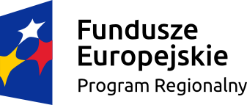 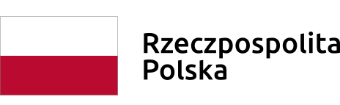 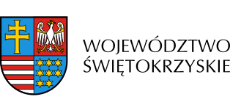 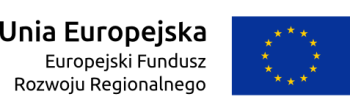 